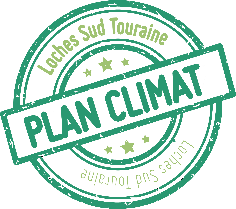 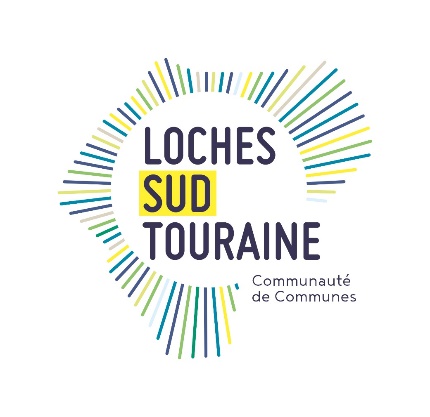 Questionnaire MobilitéAfin de mieux connaître les motivations des bénéficiaires et l’impact de l’aide à l’achat d’un Vélo à Assistance Electrique (VAE) sur les habitudes de déplacements, nous vous remercions de bien vouloir répondre aux questions ci-dessous. Votre âge : ☐ 18 - 34 ans		 ☐ 35 - 54 ans ☐ 55 - 64 ans 		☐ 65 ans et plus Vous êtes : ☐ Étudiant / apprenti / en formation 	☐ En activité 		☐ Sans emploi 		☐ Retraité Pour les personnes en activité, vous êtes : ☐ Artisan / commerçant / chef d’entreprise 		☐ Cadre et assimilé ☐ Profession intermédiaire 				☐ Employé ☐ Ouvrier 						☐ Agriculteur ☐ Autre : Distance entre votre domicile et lieu de travail : ☐ moins de 5 km 		☐ de 5 à 9 km ☐ de 10 à 14 km 		☐ de 15 à 19 km 		☐ 20 km et plus PRATIQUE DU VÉLO Pour vous déplacer au quotidien, vous utilisez le plus souvent : ☐ Voiture 		☐ Train 	☐ Transports en commun ☐ Scooter / moto 	☐ Vélo 		☐ Trottinette électrique ☐ Marche Pratiquez-vous déjà le vélo régulièrement ? ☐ Oui, quel type de déplacements ? :…………………………………………☐ Non, pourquoi ? ………………………………………..Envisagez-vous d’utiliser ce VAE en combinaison avec une autre solution de mobilité (train, car, covoiturage, …) ? ☐ Oui, le(s)quel(s) :……………………………………………………..☐ Non, pourquoi ? ……………………………………………………..ACHAT DU VAE Votre achat d’un VAE est guidé par quelle(s) raison(s): ☐ Gain de temps 				☐ Santé et bien-être ☐ Environnementale 				☐ Sportive ☐ Financière 					☐ Autres : …………………………….Quel impact a eu cette aide sur votre achat ? ☐ Décisif pour l’achat☐ Un élément parmi d’autres☐ Aucun, l’achat était déjà programmé Vous utiliserez votre VAE principalement pour : ☐ Les trajets domicile/ travail ou études ☐ Les déplacements professionnels☐ Trajets quotidiens (courses, démarches administratives…)☐ Autres :   Le responsable du traitement est la Communauté de Communes Loches Sud Touraine (ci-après la « CCLST »), que vous pouvez contacter par courrier : Service Coopération Territoriale - Communauté de Communes Loches Sud Touraine - 12 avenue de la Liberté - 37600 LOCHES ; par téléphone : 02 47 91 34 30 ; par e-mail : julie.pasquet@lochessudtouraine.com.La CCLST traite les données collectées lors du dépôt d’un dossier pour les finalités suivantes : versement d’une prime pour l’acquisition d’un vélo à assistance électrique et suivi du dispositif. La base légale du traitement est l’exécution de la présente convention. Seul le service Coopération Territoriale est destinataire de vos données personnelles, qui sont conservées durant toute la durée de la présente convention et pendant 5 ans à compter de la fin de la convention. Elles sont ensuite définitivement supprimées. Conformément aux dispositions du RGPD et de la loi Informatique et Libertés modifiée, vous disposez des droits suivants : droit d’accès, droit de rectification, droit à l’effacement, droit à la limitation du traitement et droit de formuler des directives post-mortem. Vous pouvez exercer vos droits auprès de notre Délégué à la Protection des Données, uniquement par courrier et en joignant une preuve d’identité à votre demande (même adresse que la CCLST, à l’attention du Délégué à la Protection des Données). Par ailleurs, pour toute question relative au traitement de vos données personnelles par la CCLST, vous pouvez également contacter notre Délégué à la Protection des Données par e-mail : protectiondesdonnees@lochessudtouraine.com 